8th BEACHFIELD SUMMER OPENSUNDAY JULY 14th 2024L3 Short Course Meet at Medway Park pool, Gillingham, Kent Latest Sign Outs & Warm Ups 8.30am and 12.15pmRaces start 9.30am and 1.15pmLicence no. 3SExxxxx50m &100m, all strokes, plus 200mIM“First come, first served”- (deadline for entries: 12pm noon June 14th)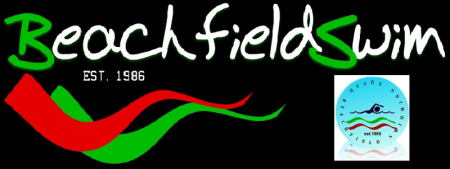 8th BEACHFIELD SUMMER OPEN 2024Beachfield Swimming Squad invite you to our Open Meet L3 short course on Sunday July 14th 2024 at Medway Park, Gillingham, KentLicence no. 3SExxxxxThis licensed gala will be conducted under the rules and technical regulations of Swim EnglandMeet in Brief: Beachfield Swimming Squad invite you to a L3 Short Course 50m all strokes, 100m all strokes and 200m IM Open Gala on Sunday July 14th 2024 at Medway Park. It is a one day, two session, meet. All events are HDW. The meet will start at 8.30am and finish at 4pm, or earlier, with a lunch break in the middle. There will be electronic timing and the times will be sent to British Swimming for inclusion in the rankings.There will be medals awarded to the top six male and female swimmers in each individual event HDW in the age categories 9/10, 11/12, 13/14 & 15+ years old. Age as on July 14th 2024. There will be a “top club” trophy for the gala as a whole based on points scored 1st =6, 2nd= 5 and so on, in each event, from each age group, from male/open and female HDW events. There will be a top swimmer award (on points from their best 4 races) for each age group for both male/open and females with a £10 cash prize. There are no lower limit qualifying times, so any Swim England club compete member can enter any event, as long as he/she has not swum faster than the short course upper limit times published in the past since Jan 1st 2023. The entry fees per race are:  £6.00 for 50m, £7.00 for 100m and £8.00 for 200IM per swimmer.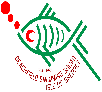 Rules and conditions: Rules: The meet will be run in accordance with Swim England Laws and Technical Rules. The one start rule will be in operation throughout the meet with over the top starts in all events, including backstroke, when deemed advisable by the lead referee.Information: For further information, if required, not covered by this document, please contact the meet promoter johngking119@live.com All swimmers: Must be members of a club affiliated to Swim England and “swim compete” (formerly cat 2) registered with Swim England.Entries: Are on a first come, first served, basis. The deadline for receipt of entries is 12pm noon on June  14th 2024. It will be closed to further entries once it is full. A Hytek Entry File will be made available for clubs to download and use from http://www.beachfieldswim.net by the 14th of April 2024 or earlier.  Please do not enter any children into this meet who are not at least 9 years old by 14th July 2024. Please kindly pay by BACs or cheque at the time of submitting entries. See the consolidated entry form for the Beachfield BACS details. Entries must be made electronically using the Hytek Software if a club wishes to enter more than 4 swimmers. They should also send the completed club consolidated entry form. Entries made by individuals directly to BFDS should email me the filled in individual entry form ASAP and pay by BACS or cheque on the same day please ref: swimmersnameBFDSSummer. Clubs should also pay for their entries by BACS at the time of entry please ref: clubnameBFDSSummerThe female category is for birth sex females only, in accordance with Swim England’s Transgender and Non-Binary Competition Policy. Non birth sex females must compete in the male/open category.Entry times: these should be SC personal best times achieved at any gala swum under Swim England Laws and Technical Rules or from an official club time-trial since Jan 1st 2023. In the absence of a SC time please either convert a LC time attained during that period, using the official SE conversion tables or, if the swimmer has no entry time at all, please use “NT”. Rejected entries: Clubs or individuals will be informed if we have had to reject any entries received from them within 48 hrs of receiving them and clubs will be reimbursed within 10 working days. Rejections will be made if swimmers are too fast in an event ( break the upper limits posted below), are not eligible competitors (not competition members of a Swim England Club), the meet has closed to entries as it is full or, finally, the meet is on the cusp of closure to entries for being full, and we receive a large new entry which we can only partially accommodate. In the latter case, we may negotiate with the club concerned regarding which swims to accept. Those not accepted will be refunded. Clubs are welcome to not enter into such a negotiation at this point and, if they so wish, may cancel all of their entries and receive a full refund.Signing out: This is a “sign -out” meet in the event of swimmers withdrawing from events. Latest Sign -out times are shown on the event programme. Swimmers should sign out from their races, if withdrawing, for Session 1 before 8.30am. Warm up starts at 8.30am.  Session 1 races start at 9.30am. Session 2 sign outs before 12.15pm please; warm up time 12.15pm; races start at 1.15pm approx. Sign outs to be made at the front desk near the starting blocks or by email if decided upon, by July 13th or earlier.Data Protection: By submitting entries, consent is thereby given, as required under the current Data Protection Act 2018, to the organisers of this meet holding personal information on a computer. Where personal data has been passed via a third party, such as your swimming club, it will be deemed that the third party has gained the appropriate data protection consent. By entering this meet parents/guardians are allowing the names and year of birth, the times in events achieved and entered, and the club their competitor children belong to, to be published in results sheets, visible in MeetMobile and also that such information shall be allowed to be sent to Swim England rankings. The same is true for adult competitor swimmers entered (18+).Race Procedures: It is the responsibility of the competitors and coaches from participating clubs to ensure that all swimmers are competent to the standard of the Swim England Competitive Start Award. Swimmers are reminded that they are permitted to start in the water for all events but must advise the referee of this prior to the start of their heat. All events are heat declared winners. Heats will be swum with all age groups combined and swimmers seeded by entry times. The fastest heat in each event will be spear-headed. Starts will be at the deep end of the pool and over the top starts may be used for all events including backstroke at the discretion of the referee. Swimmers must leave the pool using the steps at the side of the pool and must not climb over the electronic timing pads at the end of each lane.Secondary Strobe: There is a secondary strobe available – please inform the referee before the session starts when it will be required.Wedge blocks will be used. Backstroke ledges will not be used.Warm up: During the warm-up, swimmers and coaches must ensure that they (and swimmers in their charge) take no action that would endanger themselves or others. The instructions of Pool Lifeguards or others in authority must be obeyed immediately. Coaches must supervise their swimmers at all times during the warm up. A warm up schedule will be available 15 minutes before the start of the warm up session at the starting end of the pool.Safety: Everyone attending the event must familiarise themselves with the location of the Emergency Exits, which must be kept clear at all times. Due to limited space poolside, everyone is asked to observe all normal precautions in the pool area and when moving around the sports centre, to ensure their own safety and that of others.Anyone observing anything they consider to be a safety hazard must report it to one of the Meet Organiser’s representatives. The pool depths are 2m at the starting end of the pool and 1.10m at the shallow end of the pool. All swimmers must wear suitable tops and footwear when in the stewarding area or when leaving poolside. Should the emergency alarm sound, all participants, officials, team managers, coaches, volunteers and spectators must leave the sports centre via the fire-doors at the block end of the pool on the ground floor and via those on the spectator gallery. No one should return to the changing rooms, the conference room or the lockers beforehand.No nuts: No nuts, or products with nuts as an ingredient, should be brought to the gala as the host club has two swimmers and one helper who are allergic to nuts. Behaviour: The organisers and the pool management reserve the right to remove any swimmer or spectator from the pool area whose behaviour is either against the pool rules or the efficient running of the meet. Stewards will be patrolling the sports centre and anyone found causing damage or seriously misbehaving, will be banned from the meet and expelled from the sports centre.Security: Competitors are advised not to leave their belongings unattended and to ensure valuables are placed in a locked locker or deposited with someone for safekeeping. Neither Beachfield Swimming Squad nor the Pool Management will be held responsible for property that is lost.Litter: Competitors and spectators are asked to place all litter in the receptacles provided and not to leave it on the floor, particularly in the spectator gallery, where it may become a safety hazard.Pool passes: Coach/Team manager pool passes are £12 each. Pool passes will be issued to each club on  request. Clubs must ensure that they purchase sufficient pool passes to meet latest Swim England supervision guidelines.  For child protection reasons, these must all be pre-ordered at the time of submitting entries. Coaches’ passes will be collected on the day of the gala. For the purposes of child protection, no persons, unless officials, staff, coaches or team managers displaying a valid pass, shall be allowed on poolside. Supervising club staff must have a coach, teacher or TM qualification and must also have a valid dbs check and a valid safeguarding course qualification ( both of the latter within the past three years from the date of the gala),Spectator Entry: The balcony spectator admission price is £7.00 for adults, children are free. Raffle tickets will be available to purchase at £1.00 per strip. Payment is “on the day” in cash or by card please.Official Photographer: There is likely to be an official meet photographer present. If you do not want him/her to take photos of your son or daughter, please inform the meet promoter in advance.Photography: Spectators wishing to take photography (including the use of mobile phones to do this) must do so in accordance with the Swim England Child Safeguarding Policy and Procedures (Wavepower). Photos by parents/relatives must be focused on their own children only. Flash photography is prohibited at all times. No phones with photographic capability are allowed in the changing rooms. Any swimmer caught in the changing area with such a phone will be not allowed to compete and ejected from the building.  Results: these will be available on the MeetMobile App. Results will be sent to rankings by the evening of 14th July 2024 John King - Meet Promoter 1st April 2024Johngking119@live.comProgramme of Races:  Beachfield Swimming Squad Summer Open L3 SC Sunday July 14th 2024Session 1: Latest Sign out by 8.30am; Warm Up 8.30am; Start 9.30am.1. Male/Open 200m IM2. Female 200m IM3. Male/Open 50m Breaststroke4. Female 50m Breaststroke5. Male/Open100m Backstroke6. Female’ 100m Backstroke7. Male/Open 50m Butterfly8. Female 50m Butterfly9.Male/Open’ 100m Free Session 2: Latest Sign out by 12.15pm; Warm Up 12.15 pm; Start 1.15pm10. Female 100m Free11. Male/Open 50m Back12. Female 50m Back13. Male/Open 100m Butterfly14. Female 100m Butterfly15. Male/Open 50m Free16. Female 50m Free17. Male/Open 100m Breaststroke18. Female 100m Breaststroke End about 3.45pmThere are no (lower limit) qualifying times Upper Limit Times (short course) - Swimmers must be no faster than (since Jan 1st 2023):Age as on July 14th 2024Event Female9/1011/1213/1415+Event Male/Open9/1011/1213/1415+200IM2.40.002.30.002.16.002.10.00200IM2.40.002.27.002.06.002.02.0050m Free30.0028.0026.0024.0050m Free30.0028.0025.0022.0050m Butterfly32.0031.0027.0026.0050m Butterfly32.0030.0026.0024.0050m Breaststroke36.0033.0032.0031.0050m Breaststroke36.0033.0031.0029.0050m Backstroke33.0032.0029.0026.5050m Backstroke33.0032.0028.0026.00100m Free1.01.0059.0057.0056.00100m Free1.01.0057.0052.0049.00100m Butterfly1.10.001.09.001.02.001.00.00100m Butterfly1.10.001.08.0058.0056.00100m Breaststroke1.21.001.17.001.12.001.07.00100m Breaststroke1.21.001.17.001.07.001.03.00100m Backstroke1.10.001.08.001.01.001.00.00100m Backstroke1.10.001.08.0058.0056.00